	«ЗАТВЕРДЖЕНО»Рішенням Уповноваженої особи від   26 січня 2023 року протокол № 18ТЕНДЕРНА ДОКУМЕНТАЦІЯВІДКРИТІ ТОРГИ (з особливостями)Національний класифікатор України ДК 021:2015 «Єдиний закупівельний словник»  44160000-9: Магістралі, трубопроводи, труби, обсадні труби, тюбінги та супутні вироби Втулки струмоізолюючі (полімерна композиція на основі поліпропілену та поліетилену з додаванням функціональних наповнювачів) 	Україна, м. Львів	2023 рікДодаток 1до тендерної документаціїІнформація та документи, що підтверджують відповідність учасника кваліфікаційним критеріям Замовник встановлює такі кваліфікаційні критерії та визначає перелік документів, що підтверджують інформацію учасників про відповідність їх таким критеріям*Приклад довідки, що містить інформацію про наявність досвіду виконання аналогічногоза предметом закупівлі договору:АТ ЛьвівгазДОВІДКА (Назва учасника) , як учасник тендеру підтверджуємо відповідність встановленому кваліфікаційному критерію тобто про наявність досвіду виконання аналогічного за предметом закупівлі договору:Додаток 2до тендерної документаціїТЕХНІЧНА СПЕЦИФІКАЦІЯ*Технічні, якісні та кількісні характеристики предмета закупівлі  44160000-9: Магістралі, трубопроводи, труби, обсадні труби, тюбінги та супутні вироби Втулки струмоізолюючі (полімерна композиція на основі поліпропілену та поліетилену з додаванням функціональних наповнювачів)  Предмет закупівлі: Втулка струмоізолююча (полімерна композиція на основі поліпропілену та поліетилену з додаванням функціональних наповнювачів)  Кількість товару –  11685 одиниць (шт.)Призначення: забезпечення електричної ізоляції одного фланцю відносно іншого 1. Вимоги до предмета закупівлі.Втулки струмоізолюючі із полімерної композиції на основі поліпропілену та поліетилену з додаванням функціональних наповнювачів  Діелектричні ізоляційні елементи для експлуатації під впливом дії атмосферно-кліматичних факторів. Робочий тиск, МПа - 1,2робоча температура -20;+80ºСпитомий опір - 5 МОм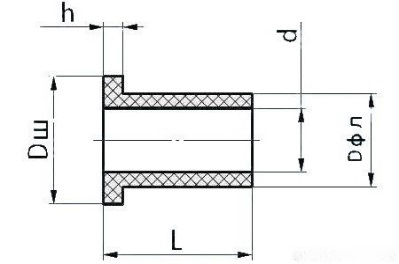 Діелектричні ізоляційні та експлуатаційні показники*Якщо у цій специфікації містяться посилання на стандартні характеристики, технічні регламенти та умови, вимоги, умовні позначення та термінологію, пов’язані з товарами, роботами чи послугами, що закуповуються, передбачені існуючими міжнародними, європейськими стандартами, іншими спільними технічними європейськими нормами, іншими технічними еталонними системами, визнаними європейськими органами зі стандартизації або національними стандартами, нормами та правилами. Після кожного такого посилання слід вважати наявний вираз «або еквівалент». Якщо ця технічна специфікація містить посилання на конкретні марку чи виробника або на конкретний процес, що характеризує продукт чи послугу певного суб’єкта господарювання, чи на торгові марки, патенти, типи або конкретне місце походження чи спосіб виробництва, таке посилання є необхідним та обґрунтованим. Після кожного такого посилання слід вважати наявний вираз «або еквівалент». Додаток 3до тендерної документаціїПерелік документів,які повинні бути завантажені учасником у складі тендерної пропозиціїУвага! Після внесення інформації в електронні поля на неї накладається кваліфікований/удосконалений електронний підпис посадової особи учасника1. Інформація та документи, що підтверджують відповідність учасника кваліфікаційним критеріям: документи згідно додатку 1 до тендерної документації.2. Інформація про відсутність підстав, визначених у статті 17 Закону надається шляхом:- заповнення окремих електронних полів в електронній системі закупівель .3. Інформація про необхідні технічні, якісні та кількісні характеристики предмета закупівлі, а саме: підписана технічна специфікація (додаток 2 до тендерної документації).         4. Документи, які підтверджують відповідність пропозиції Учасника технічним, якісним, кількісним та іншим вимогам до предмета Закупівлі, встановленим Замовником у Додатку 3 :- паспорт якості;- фото зразків продукції кожного типорозміру;- протокол випробувань продукції (визначення електричної міцності, міцності при руйнуванні, термостійкості, стійкості до циклічних змін температури тощо);- сертифікат відповідності (при наявності). 5. Документи, що підтверджують повноваження щодо підпису документів тендерної пропозиції:- для посадової особи або представника учасника процедури закупівлі: протокол засновників та наказ про призначення (у разі підписання керівником); довіреність, доручення (у разі підписання іншою уповноваженою особою Учасника); або інший документ, що підтверджує повноваження посадової особи учасника на підписання документів;- для фізичної особи, у тому числі фізичної особи-підприємця: копія паспорту та ідентифікаційного номера підписанта договору.6. Відомості про учасника (згідно додатку 4).7. Статут підприємства з усіма додатками та змінами (остання редакція). У випадку реєстрації статуту чи змін до нього після 01.01.2016 року учасник може надати опис реєстратора з відповідним пошуковим кодом результатів надання адміністративної послуги.8. Завірений та заповнений проект договору згідно Додатку 5.9. Документ про створення об’єднання учасників, якщо пропозиція подається об’єднанням учасників10. Цінова пропозиція в довільній формі.11. На дотримання вимог Постанови КМУ №187 від 03.03.2022 р. – заповнену згідно форми, що викладена у Додатку 8 довідку (для юридичних осіб).Якщо Учасник не подав у складі своєї пропозиції документи, які вимагаються Замовником, оскільки можливість отримання таких документів для нього не передбачена чинним законодавством (або за інших причин), він повинен надати щодо цього письмове пояснення у довільній формі!Додаток 4 до тендерної документаціїВідомості про учасникаПовна назва учасника: ____________________________________________________________Місцезнаходження: ______________________________________________________________Поштова адреса: _________________________________________________________________Банківські реквізити обслуговуючого банку: _________________________________________Код ЄДРПОУ: ___________________________________________________________________Індивідуальний податковий номер: __________________________________________________Статус платника податку: __________________________________________________________Контактний номер телефону (телефаксу):_____________________________________________Е-mail: __________________________________________________________________________Відомості про підписанта договору (посада, ПІБ): _____________________________________Відомості про підписанта документів тендерної пропозиції (посада, ПІБ): _____________________________________________________________________________________________________________________________________________________________________________________12. Учасник підтверджує та гарантує, що товар за предметом закупівлі, запропонований учасником у складі тендерної пропозиції, не ввезений або не буде ввезений після 24 лютого 2022 року на митну територію України в митному режимі імпорту товарів з Російської Федерації/Республіки Білорусь.	Поданням своєї тендерної пропозиції  учасник підтверджує, що він не перебуває під дією спеціальних економічних та інших обмежувальних заходів, передбачених Законом України «Про санкції», чи спеціальних санкцій за порушення законодавства про зовнішньоекономічну діяльність, а також будь-яких інших обставин та заходів нормативного, адміністративного чи іншого характеру, що перешкоджають укладенню та/або виконанню договору про закупівлю.Додаток 5  до тендерної документаціїДОГОВІР ПОСТАВКИПримітки:- в проекті договору про закупівлю учасникам необхідно заповнити всі графи договору, що передбачені замовником для заповнення, окрім номеру договору, дати договору, ціни договору та Додатків;- учасник не повинен відступати від даної форми документу;- умови, для яких не залишено вільного місця для вписування власних відомостей учасником, зміні та/або коригуванню не підлягають. ДОГОВІР ПОСТАВКИ № _________________________________________, яке є платником податку на прибуток на загальних умовах (надалі Постачальник), в особі директора  ______________________, який діє на підставі ______________________, з однієї сторони, таАкціонерне товариство «Оператор газорозподільної системи «Львівгаз», назване у подальшому «Покупець», в особі Голови Правління Китриша Тараса Михайловича, який діє на підставі Статуту, з іншої сторони, які надалі разом іменуються «Сторони», а кожна окремо – «Сторона», уклали цей договір поставки (далі - «Договір») про наступне. Предмет договоруЗа цим Договором Постачальник зобов'язується передати у встановлений строк (строки) товар у власність Покупця для використання його у господарській діяльності, а Покупець зобов'язується прийняти товар і сплатити за нього визначену у відповідності до умов Договору суму коштів. Найменування (асортимент) товару, кількість та вимоги щодо комплектності товару, який підлягає поставці за Договором, визначаються Специфікацією (Додаток № 1 до цього Договору).Товар має бути новим, придатним для використання за призначенням, відповідати визначеним у Специфікації та документації на товар характеристикам. Якість товару має відповідати сертифікатам відповідності та паспортам виробника, чинному законодавству України, в тому числі, державним стандартам України, технічним та/або іншим умовам, які пред’являються до товару даного виду та підтверджуються відповідними документами.  2. Ціна та порядок розрахунківЗагальна вартість (ціна) товару за цим Договором становить ___________________ грн. (______________________________) з ПДВ. Вартість (ціна) кожної окремої одиниці товару визначається у Специфікації.Вартість (ціна) товару включає в себе вартість тари (упаковки) товару, вартість доставки товару до місця поставки за адресами, визначеними згідно п.3.1. Договору, а також компенсацію будь-яких та всіх понесених Постачальником витрат, пов’язаних з виконанням Договору.   Покупець оплачує  рахунок від Постачальника 50%-попередня оплата протягом 3 (трьох) банківських днів, наступних 50% - після доставки товару зі складу Постачальника протягом 3( трьох) банківських днів.Постачальник зобов’язаний надати рахунок-фактуру разом з іншими документами на товар, відповідно до п.3.3. Договору, якщо інше не погоджено Сторонами. Покупець має право повернути неналежно оформлений рахунок-фактуру для виправлення або заміни. Дата отримання належно оформленого документа, складеного з дотриманням усіх вимог Договору та чинного законодавства України, вважається датою отримання рахунку-фактури Покупцем. Покупець має право не здійснювати оплату товару до дати отримання належно оформленого рахунку-фактури. У такому випадку Покупець не несе відповідальність за можливе прострочення платежу.3. Порядок поставки товаруПостачальник здійснює поставку товару окремими партіями на склад Покупця, розташований за адресою:79039,м.Львів, вул. Золота,42 протягом 10 календарних днів з моменту отримання письмової заявки Покупця, які направляються Постачальнику засобами зв’язку, електронною поштою.Постачальник зобов’язаний забезпечити відповідність пакування та маркування товару вимогам виробника та/або встановленим законодавством України правилам, можливість для точного визначення кількості товару, наявність правильно та розбірливо оформлених товаросупровідних та/або розрахункових документів тощо.Разом з товаром Постачальник передає всю документацію на товар (транспортні, товаросупровідні документи, рахунки-фактури, специфікації, сертифікати відповідності, паспорти виробника, інструкції з експлуатації, накладні, сертифікат про походження – у разі, якщо Постачальник є імпортером товару, тощо).Доставка товару на адресу, зазначену в п.3.1. Договору, повинна здійснюватися в робочий день протягом робочого часу (з 9 год. 00 хв. до 16 год. 00 хв.). Постачальник зобов’язаний не пізніше ніж за 5 (п’ять) днів до дати запланованої доставки товару на склад Покупця направити на e-mail: <Nataliya.Galai@lvgas.com.ua>повідомлення про заплановану дату та час доставки товару, які підлягають погодженню з Покупцем. У разі неповідомлення Постачальником про доставку та/або непогодження з Покупцем дати та часу доставки товару, Покупець має право відмовитись від прийняття та оплати товару.Приймання товару здійснюється Покупцем за місцем поставки, визначеним в п.3.1 цього Договору.Приймання товару за кількістю, якістю та комплектністю здійснюється Покупцем на підставі товаросупровідних документів, видаткової накладної, специфікації, сертифікатів відповідності, паспортів виробника, державних стандартів України тощо.Допускається вибіркова (часткова) перевірка Покупцем якості товару шляхом проведення відповідних випробувань, досліджень частини (окремих одиниць) товару з розповсюдженням (поширенням) результатів перевірки якості частини товару на всю партію поставленого товару.У випадку, якщо в процесі приймання товару, будуть виявлені недостача товару; недоліки/дефекти товару; некомплектність товару; невідповідність фактично поставленого товару умовам Договору та/або документації на товар; відсутність та/або неналежне, неповне оформлення документів, передбачених п. 3.3. Договору; інші порушення умов Договору, Покупець складає відповідний акт про недостачу (недоліки/невідповідність тощо) товару. Покупець повідомляє Постачальника про виявлені в процесі приймання товару порушення умов Договору протягом 2 (двох) робочих днів з дня складення відповідного акта про недостачу (недоліки/невідповідність тощо) товару.У разі настання зазначених у п.3.8. Договору випадків, Покупець має право відмовитись від прийняття та оплати або усієї партії поставленого товару, або тієї частини товару, що не відповідає умовам Договору.Товар, що не приймається Покупцем та підлягає поверненню, заміні та/або доукомплектації, може бути прийнятий Покупцем на відповідальне зберігання за рахунок Постачальника до відповідного повернення, заміни та/або доукомплектації товару. За кожен день зберігання Постачальник відшкодовує Покупцю витрати на зберігання у розмірі 0,1 % від вартості прийнятого на відповідальне зберігання товару.Одержання (прийняття) товару Покупцем підтверджується оформленою у відповідності до вимог законодавства України та підписаною уповноваженим представником Покупця видатковою накладною. Право власності на товар переходить до Покупця з моменту підписання уповноваженим представником Покупця видаткової накладної. Ризик випадкового знищення або пошкодження товару до моменту передачі товару Покупцю в порядку, встановленому п.3.12. Договору, несе Постачальник.4. Пакування, маркування і транспортування товаруТовар відпускається Постачальником Покупцю в тарі (упаковці), яка забезпечує збереження та цілісність товару під час його транспортування і зберігання згідно з вимогами державних стандартів України, технічних умов. Упаковка повинна мати пристосування для можливих перевантажень товару як за допомогою піднімальних механізмів, так і ручним способом.Кожне пакувальне місце товару повинно бути промаркованим на тарі (упаковці) чи ярлику відповідно до державних стандартів України, технічних умов і виконано таким чином, який виключає знищення, ушкодження або псування товару під час транспортування до Покупця.5. Гарантійні зобов’язанняПостачальник гарантує якість товару протягом гарантійного строку, який встановлено відповідними нормативно-правовими актами для товарів даного виду, нормативними та експлуатаційними документами на товар. Постачальник бере на себе зобов’язання здійснювати протягом гарантійного строку заміну товару неналежної якості на товар, що відповідає умовам Договору. Постачальник самостійно за власний рахунок забезпечує, у разі потреби, транспортування (перевезення, доставку) такого товару, пов’язані з необхідністю виконання ним даних гарантійних зобов’язань.Постачальник виконує зобов’язання, передбачені п.5.2. Договору, в узгоджені Сторонами строки, але не більше 20 календарних днів з моменту направлення Покупцем письмового повідомлення про виявлені недоліки, дефекти товару.Порушення Постачальником встановлених п.5.3. Договору строків дає право Покупцю на застосування передбачених чинним законодавством України та п.7.3. Договору штрафних санкцій.6. Зобов’язання сторінПокупець зобов’язується прийняти товар, крім випадків встановлених п.3.4., п.3.10. Договору, та оплатити його вартість у порядку, визначеному п.2.3. Договору.Постачальник зобов’язується  передати товар у власність Покупця у встановлений в п. 3.1. Договору строк.7. Відповідальність сторінУ разі порушення Покупцем встановленого п.2.3 Договору строку оплати вартості товару, Покупець сплачує на користь Постачальника пеню у розмірі подвійної облікової ставки Національного банку України, що діяла у період, за який сплачується пеня, від суми простроченого платежу за кожний день прострочення.У разі порушення Постачальником строку (строків) поставки товару, визначеного в п.3.1 Договору, Постачальник сплачує на користь Покупця неустойку у розмірі 0,1 % від вартості непоставленого товару за кожен день прострочення, а за прострочення понад тридцять днів додатково сплачує штраф у розмірі 7 % від вартості непоставленого товару.У разі поставки товару, якість та/або характеристики якого не відповідають вимогам п.1.2., п.1.4.,  Договору, Постачальник сплачує на користь Покупця штраф у розмірі 20 % від загальної вартості товару, визначеної в п.2.1 Договору.За порушення вимог п.3.3., п.3.4. Договору Постачальник сплачує Покупцю штраф у розмірі 1 % від загальної вартості товару за кожен випадок порушення.У випадку невиконання Постачальником зобов’язань по даному Договору, Постачальник зобов’язаний відшкодувати Покупцю всі збитки, понесені Покупцем у зв'язку з таким невиконанням.Якщо Постачальник не зареєстрував податкову(і) накладну(і) або допустив помилки при зазначенні обов’язкових реквізитів податкової накладної, та/або порушив граничні терміни реєстрації податкових накладних в Єдиному реєстрі податкових накладних, чи вчинив інші дії або бездіяльність, в результаті чого Покупець втратив право на податковий кредит, Постачальник зобов’язаний сплатити Покупцю штраф у розмірі 20 % від суми операції(й), по якій (яким) Покупець втратив право на включення сум податку на додану вартість до податкового кредиту.Сплата штрафних санкцій, встановлених Договором, відшкодування завданих збитків здійснюється протягом 10 (десяти) календарних днів з дня пред’явлення Стороною відповідної письмової вимоги.Сплата штрафних санкцій не звільняє Сторони від виконання своїх зобов’язань за Договором.8. Обставини непереборної сили Сторони звільняються від відповідальності за повне чи часткове невиконання своїх зобов’язань за цим Договором, якщо таке невиконання є наслідком дії обставин непереборної сили. Обставинами непереборної сили є надзвичайні та невідворотні обставини, що виникли незалежно від волі Сторін, появу яких Сторони не могли передбачити або запобігти їх виникненню, та які включають, не обмежуючись цим, наступне: пожежі, повінь, землетруси, зсуви, інші стихійні лиха та сезонні природні явища, закриття шляхів, проток, перевалів, портів, а також війну, воєнні дії, блокади, терористичні акти, страйки, ембарго, заборону/обмеження експорту/імпорту, акти державних органів та інші подібні явища і дії, що унеможливлюють виконання даного Договору Сторонами, крім випадків, встановлених договором.При виникненні обставин непереборної сили Сторона, виконанню зобов’язань якої перешкоджають такі обставини, повинна письмово сповістити про це іншу Сторону протягом 10 (десяти) календарних днів з дати їх появи. Достатнім підтвердженням існування обставин непереборної сили є довідка Торгово-промислової палати України. У цьому разі, строк виконання зобов’язань за Договором Стороною, що перебуває під дією обставин непереборної сили, призупиняється до закінчення терміну дії таких обставин.У випадку, якщо дія обставин непереборної сили триває більш ніж 3 (три) місяці, Сторони можуть припинити дію Договору за взаємною письмовою згодою, без сплати будь-яких штрафних санкцій.Цей Договір укладається Сторонами в умовах дії воєнного стану, введеного Указом Президента України від 24.02.2022 № 64/2022 «Про введення воєнного стану в Україні», затверджено Законом України від 24 лютого 2022 року № 2102-ІХ» (із змінами), тому військовий стан в Україні та/або військові дії на території сторін цього Договору не є підставою для застосування обставин форс-мажору та звільнення від обов’язку виконання своїх зобов’язань за цим Договором його Сторонами.9. Строк дії договоруЦей Договір набуває чинності з моменту його підписання Сторонами та діє до 31.12.2023 року включно, а в частині виконання гарантійних зобов’язань– до повного їх виконання.10. Порядок зміни умов ДоговоруСторони можуть змінювати, уточнювати і доповнювати цей Договір в процесі його реалізації. Зміни та доповнення до Договору вважаються чинними, якщо вони укладені у письмовій формі, підписані уповноваженими представниками Сторін, скріплені печаткою (за наявності) та оформлені у вигляді Додаткових угод до цього Договору.Істотні умови Договору не можуть змінюватися після його підписання до виконання зобов’язань Сторонами в повному обсязі, крім випадків:зменшення обсягів закупівлі, зокрема з урахуванням фактичного обсягу видатків замовника;погодження зміни ціни за одиницю товару в договорі про закупівлю у разі коливання ціни такого товару на ринку, що відбулося з моменту укладення договору про закупівлю або останнього внесення змін до договору про закупівлю в частині зміни ціни за одиницю товару. Зміна ціни за одиницю товару здійснюється пропорційно коливанню ціни такого товару на ринку (відсоток збільшення ціни за одиницю товару не може перевищувати відсоток коливання (збільшення) ціни такого товару на ринку) за умови документального підтвердження такого коливання та не повинна призвести до збільшення суми, визначеної в договорі про закупівлю на момент його укладення;покращення якості предмета закупівлі, за умови що таке покращення не призведе до збільшення суми, визначеної в договорі про закупівлю;продовження строку дії договору про закупівлю та строку виконання зобов’язань щодо передачі товару, виконання робіт, надання послуг у разі виникнення документально підтверджених об’єктивних обставин, що спричинили таке продовження, у тому числі обставин непереборної сили, затримки фінансування витрат замовника, за умови що такі зміни не призведуть до збільшення суми, визначеної в договорі про закупівлю;погодження зміни ціни в договорі про закупівлю в бік зменшення (без зміни кількості (обсягу) та якості товарів, робіт і послуг), у тому числі у разі коливання ціни товару на ринку;зміни ціни в договорі про закупівлю у зв’язку зі зміною ставок податків і зборів та/або зміною умов щодо надання пільг з оподаткування - пропорційно до зміни таких ставок та/або пільг з оподаткування;зміни встановленого згідно із законодавством органами державної статистики індексу споживчих цін, зміни курсу іноземної валюти, зміни біржових котирувань або показників Platts, ARGUS, регульованих цін (тарифів), нормативів, середньозважених цін на електроенергію на ринку “на добу наперед”, що застосовуються в договорі про закупівлю, у разі встановлення в договорі про закупівлю порядку зміни ціни;зміни умов у зв’язку із застосуванням положень про продовження дії договору на строк, достатній для проведення процедури закупівлі/спрощеної закупівлі на початку наступного року в обсязі, що не перевищує 20 відсотків суми, визначеної в початковому договорі про закупівлю, укладеному в попередньому році, якщо видатки на досягнення цієї цілі затверджено в установленому порядку.11. Інші умовиПісля підписання цього Договору всі попередні переговори, листування, протоколи про наміри та будь-які інші усні або письмові домовленості Сторін щодо умов Договору втрачають чинність, а посилання на них не має юридичної сили.Взаємовідносини Сторін, не врегульовані цим Договором, регулюються чинним законодавством України.У разі зміни адреси, реквізитів, статусу платника податків така Сторона зобов’язана письмово повідомити іншу Сторону протягом трьох днів про зазначені зміни.Покупець має право в односторонньому порядку розірвати  Договір в разі порушення Постачальником строку (строків) поставки товару, визначеного в п.3.1.Договору; а також у разі поставки товару, якість та/або характеристики якого не відповідають вимогам п.1.2., п.1.4.  Договору.Покупець може  в односторонньому порядку розірвати  Договір у випадках, передбачених п.11.4. Договору, шляхом направлення письмового повідомлення на вказану у Договорі адресу Постачальника. Постачальник не має права передавати свої права та обов`язки за Договором третім особам без письмової згоди Покупця.Покупець має статус платника податку на прибуток підприємств на загальних підставах.Постачальник має статус платника_____________________________.Представники Сторін, що підписали даний Договір, підтверджують, що їм було роз’яснено норми Закону України «Про захист персональних даних» і вони надають свою згоду на обробку та зберігання персональних даних з метою включення їх до баз персональних даних. Сторони беруть на себе зобов’язання щодо забезпечення захисту персональних даних представників Сторін та надання їх персональних даних виключно у порядку та на умовах передбачених Законом України «Про захист персональних даних».Невід’ємною частиною Договору є наступні Додатки:СпецифікаціяТехнічна специфікціяЦей Договір складено у двох оригінальних примірниках, що мають однакову юридичну силу, по одному примірнику для кожної Сторони.12. Адреса, реквізити та підписи СторінДодаток № 1до Договору поставки № ______________________________ від ________ 2023 р.СпецифікаціяВсього на суму: __________________ грн. (______________________________), з ПДВ.Додаток № 2до Договору поставки № ______________________________ від ________ 2023 р.ТЕХНІЧНА СПЕЦИФІКАЦІЯ*Технічні, якісні та кількісні характеристики предмета закупівлі  44160000-9: Магістралі, трубопроводи, труби, обсадні труби, тюбінги та супутні вироби Втулки струмоізолюючі (полімерна композиція на основі поліпропілену та поліетилену з додаванням функціональних наповнювачів)  Предмет закупівлі: Втулка струмоізолююча (полімерна композиція на основі поліпропілену та поліетилену з додаванням функціональних наповнювачів)  Кількість товару –  11685 одиниць (шт.)Призначення: забезпечення електричної ізоляції одного фланцю відносно іншого 1. Вимоги до предмета закупівлі.Втулки струмоізолюючі із полімерної композиції на основі поліпропілену та поліетилену з додаванням функціональних наповнювачів  Діелектричні ізоляційні елементи для експлуатації під впливом дії атмосферно-кліматичних факторів. Робочий тиск, МПа - 1,2робоча температура -20;+80ºСпитомий опір - 5 МОмДіелектричні ізоляційні та експлуатаційні показникиДодаток 6 до тендерної документаціїПерелік документів для переможця процедури закупівель, що надаються для підтвердження відсутності підстав визначених статтею 17 Закону, а також документи що надаються для укладання договору*Переможець процедури закупівлі у строк, що не перевищує чотирьох днів з дати оприлюднення в електронній системі закупівель повідомлення про намір укласти договір про закупівлю, повинен надати замовнику документи шляхом оприлюднення їх в електронній системі закупівель:Документи, що підтверджують відсутність підстав, визначених пунктами 3, 5, 6, і 12 частини першої та частиною другою статті 17 Закону, а саме:*У разі подання тендерної пропозиції об’єднанням учасників підтвердження відсутності підстав для відмови в участі у процедурі закупівлі встановленими статтею 17 Закону подається по кожному з учасників, які входять у склад об’єднання окремо.*У разі надання пропозицій Учасником-неплатником ПДВ або якщо предмет закупівлі не обкладається ПДВ, то такі пропозиції надаються без врахування ПДВ, про що Учасник робить відповідну позначку2. Додатково переможцями у строк, що не перевищує чотирьох днів з дати оприлюднення на веб-порталі Уповноваженого органу повідомлення про намір укласти договір про закупівлю,  завантажуються у електронну систему закупівель наступні документи/копії документів для укладення договору про закупівлю, у т.ч. про право його підпису: Якщо тендерна пропозиція подається не керівником учасника, зазначеним у Єдиному державному реєстрі юридичних осіб, фізичних осіб-підприємців та громадських формувань, а іншою особою, учасник надає довіреність або доручення на таку особу;ліцензія або документ дозвільного характеру (у разі їх наявності) на провадження певного виду господарської діяльності, якщо отримання дозволу або ліцензії на провадження такого виду діяльності передбачено законом та у разі якщо про це було зазначено у тендерній документації;Якщо вартість закупівлі товару (товарів), послуги (послуг) або робіт дорівнює чи перевищує 20 мільйонів гривень (у тому числі за лотом) тоді надається антикорупційна програма, оформлена відповідно до типової антикорупційної програми юридичної особи за Наказом № 794/21 та відповідний наказ про затвердження антикорупційної програми та призначення уповноваженого з її реалізації.У разі якщо переможцем процедури закупівлі є об’єднання учасників, копія ліцензії або дозволу надається одним з учасників такого об’єднання учасників.***документи мають бути надані учасником-переможцем в електронному вигляді шляхом завантаження на веб-порталі Уповноваженого органу («Прозорро») по відповідній  закупівлі, в такому випадку електронні документи повинні бути надані з урахуванням вимог законів України «Про електронні документи та електронний документообіг» та «Про електронні довірчі послуги» з накладенням Кваліфікованого електронного підпису (КЕП) або УЕПДодаток 7 до тендерної документаціїПерелік та приклади формальних помилок1. Інформація/документ, подана учасником процедури закупівлі у складі тендерної пропозиції, містить помилку (помилки) у частині: уживання великої літери; уживання розділових знаків та відмінювання слів у реченні; використання слова або мовного звороту, запозичених з іншої мови; зазначення унікального номера оголошення про проведення конкурентної процедури закупівлі, присвоєного електронною системою закупівель та/або унікального номера повідомлення про намір укласти договір про закупівлю - помилка в цифрах; застосування правил переносу частини слова з рядка в рядок; написання слів разом та/або окремо, та/або через дефіс; нумерації сторінок/аркушів (у тому числі кілька сторінок/аркушів мають однаковий номер, пропущені номери окремих сторінок/аркушів, немає нумерації сторінок/аркушів, нумерація сторінок/аркушів не відповідає переліку, зазначеному в документі).2. Помилка, зроблена учасником процедури закупівлі під час оформлення тексту документа/унесення інформації в окремі поля електронної форми тендерної пропозиції (у тому числі комп'ютерна коректура, заміна літери (літер) та/або цифри (цифр), переставлення літер (цифр) місцями, пропуск літер (цифр), повторення слів, немає пропуску між словами, заокруглення числа), що не впливає на ціну тендерної пропозиції учасника процедури закупівлі та не призводить до її спотворення та/або не стосується характеристики предмета закупівлі, кваліфікаційних критеріїв до учасника процедури закупівлі.3. Невірна назва документа (документів), що подається учасником процедури закупівлі у складі тендерної пропозиції, зміст якого відповідає вимогам, визначеним замовником у тендерній документації.4. Окрема сторінка (сторінки) копії документа (документів) не завірена підписом та/або печаткою учасника процедури закупівлі (у разі її використання).5. У складі тендерної пропозиції немає документа (документів), на який посилається учасник процедури закупівлі у своїй тендерній пропозиції, при цьому замовником не вимагається подання такого документа в тендерній документації.6. Подання документа (документів) учасником процедури закупівлі у складі тендерної пропозиції, що не містить власноручного підпису уповноваженої особи учасника процедури закупівлі, якщо на цей документ (документи) накладено її кваліфікований електронний підпис.7. Подання документа (документів) учасником процедури закупівлі у складі тендерної пропозиції, що складений у довільній формі та не містить вихідного номера.8. Подання документа учасником процедури закупівлі у складі тендерної пропозиції, що є сканованою копією оригіналу документа/електронного документа.9. Подання документа учасником процедури закупівлі у складі тендерної пропозиції, який засвідчений підписом уповноваженої особи учасника процедури закупівлі та додатково містить підпис (візу) особи, повноваження якої учасником процедури закупівлі не підтверджені (наприклад, переклад документа завізований перекладачем тощо).10. Подання документа (документів) учасником процедури закупівлі у складі тендерної пропозиції, що містить (містять) застарілу інформацію про назву вулиці, міста, найменування юридичної особи тощо, у зв'язку з тим, що такі назва, найменування були змінені відповідно до законодавства після того, як відповідний документ (документи) був (були) поданий (подані).11. Подання документа (документів) учасником процедури закупівлі у складі тендерної пропозиції, в якому позиція цифри (цифр) у сумі є некоректною, при цьому сума, що зазначена прописом, є правильною.12. Подання документа (документів) учасником процедури закупівлі у складі тендерної пропозиції в форматі, що відрізняється від формату, який вимагається замовником у тендерній документації, при цьому такий формат документа забезпечує можливість його перегляду.Приклади формальних помилок:- «Інформація в довільній формі» замість «Інформація»,  «Лист-пояснення» замість «Лист», «довідка» замість «гарантійний лист», «інформація» замість «довідка»; -  «м.київ» замість «м.Київ»;- «поряд -ок» замість «поря – док»;- «ненадається» замість «не надається»»;- «______________№_____________» замість «14.08.2020 №320/13/14-01»- учасник розмістив (завантажив) документ у форматі «JPG» замість  документа у форматі «pdf» (PortableDocumentFormat)». Додаток 8 до тендерної документаціїНа фірмовому бланкуГолові Правління АТ “Львівгаз” Тарасу КИТРИШУ79039, м. Львів, вул. Золота. 42На виконання Постанови КМУ №187 від 03.03.2022 року повідомляємо наступне:Назва учасника не належить до юридичних осіб кінцевим бенефіціарним власником, членом або учасником (акціонером), що має частку в статутному капіталі 10 і більше відсотків, якої є Російська Федерація, громадянин Російської Федерації або юридична особа, створена та зареєстрована відповідно до законодавства Російської Федерації. На підтвердження зазначеної вище інформації надаємо копію структури власності назва учасника за формою та змістом, визначеними відповідно до законодавства.додатки:Копія структури власності назва контрагента за формою та змістом, визначеними відповідно до законодавства.посада                                                                                             Ім`я ПРІЗВИЩЕ№I. Загальні положенняI. Загальні положення1Терміни, які вживаються в тендерній документаціїдоговір про закупівлю - господарський договір, що укладається між замовником і учасником за результатами проведення процедури закупівлі/спрощеної закупівлі та передбачає платне надання послуг, виконання робіт або придбання товару;електронна система закупівель - інформаційно-телекомунікаційна система, яка має комплексну систему захисту інформації з підтвердженою відповідністю згідно із Законом України "Про захист інформації в інформаційно-телекомунікаційних системах", що забезпечує проведення закупівель, створення, розміщення, оприлюднення, обмін інформацією і документами в електронному вигляді, до складу якої входять веб-портал Уповноваженого органу, авторизовані електронні майданчики, між якими забезпечено автоматичний обмін інформацією та документами;переможець процедури закупівлі - учасник, тендерна пропозиція якого відповідає всім критеріям та умовам, що визначені у тендерній документації, і визнана найбільш економічно вигідною, та якому замовник повідомив про намір укласти договір про закупівлю, або учасник, якому замовник повідомив про намір укласти договір про закупівлю за результатами застосування переговорної процедури закупівлі;предмет закупівлі - товари, роботи чи послуги, що закуповуються замовником у межах єдиної процедури закупівлі або в межах проведення спрощеної закупівлі, щодо яких учасникам дозволяється подавати тендерні пропозиції/пропозиції або пропозиції на переговорах (у разі застосування переговорної процедури закупівлі);строк дії тендерної пропозиції - установлений замовником у тендерній документації строк, після закінчення якого тендерна пропозиція вважається недійсною та відхиляється;тендерна документація - документація щодо умов проведення тендеру, що розробляється та затверджується замовником і оприлюднюється для вільного доступу в електронній системі закупівель;технічна специфікація до предмета закупівлі - встановлена замовником сукупність технічних умов, що визначають характеристики товару (товарів), послуги (послуг) або необхідні для виконання робіт щодо об’єкта будівництва, що можуть включати показники впливу на довкілля й клімат, особливості проектування (у тому числі щодо придатності для осіб із обмеженими фізичними можливостями), відповідності, продуктивності, ресурсоефективності, безпечності, процедури забезпечення якості, вимоги щодо найменування продукції, під яким вона продається, термінологію, символи, методику випробувань і тестування, вимоги до пакування, маркування й етикетування, інструкції для користувачів, технологічні процеси й технології виробництва на будь-яких етапах життєвого циклу робіт, товару чи послуги;учасник процедури закупівлі (далі - учасник) - фізична особа, фізична особа - підприємець чи юридична особа - резидент або нерезидент, у тому числі об’єднання учасників, яка подала тендерну пропозицію.еквівалент — це щось рівноцінне, рівнозначне, рівносильне; те, що повністю відповідає чому-небудь, може його замінювати або виражати; товар, який виражає вартість інших товарів і на який вони обмінюються;аналог —  те, у чому виявляється схожість, подібність до іншого предмета або явища.аномально низька ціна тендерної пропозиції (далі - аномально низька ціна) - ціна/приведена ціна найбільш економічно вигідної тендерної пропозиції, яка є меншою на 40 або більше відсотків від середньоарифметичного значення ціни/приведеної ціни тендерних пропозицій інших учасників, та/або є меншою на 30 або більше відсотків від наступної ціни/приведеної ціни тендерної пропозиції. Аномально низька ціна визначається електронною системою закупівель автоматично за умови наявності не менше двох учасників, які подали свої тендерні пропозиції щодо предмета закупівлі або його частини (лота)2Інформація про замовника торгів2.1повне найменуванняАкціонерне товариство «Оператор газорозподільної системи «Львівгаз» 2.2місцезнаходження79039, м. Львів, вул. Золота, буд. 422.3прізвище, ім’я та по батькові, посада та електронна адреса однієї чи кількох посадових осіб замовника, уповноважених здійснювати зв’язок з учасникамиПосадова особа замовника, уповноважена здійснювати зв’язок з учасниками:  Галай Наталія ОлегівнаПосада: фахівець з публічних закупівель 1 катТелефон: +38 067 93 95 663 Тел./факс: (032) 259-11-01)Е-mail: Nataliya.Galai@lvgas.com.ua Відповідальна особа стосовно технічних питань:Бойко Степан Петрович Посада: провідний фахівець з матеріально-технічного забезпеченняТелефон: +38 067 310 61 71Тел./факс: (032) 259-11-01 (вн.1020) Е-mail: Stepan.Bojko@lvgas.com.ua3Процедура закупівліВідкриті торги4Інформація про предмет закупівлі4.1назва предмета закупівліВтулки струмоізолюючі (полімерна композиція на основі поліпропілену та поліетилену з додаванням функціональних наповнювачів)  (ДК 021:2015 :44160000-9: Магістралі, трубопроводи, труби, обсадні труби, тюбінги та супутні вироби )4.2опис окремої частини або частин предмета закупівлі (лота), щодо яких можуть бути подані тендерні пропозиціїЗакупівля на лоти не поділяється.4.3кількість товару та місце його поставки або місце, де повинні бути виконані роботи чи надані послуги, їх обсягиЗгідно технічної специфікації (додаток 2 до тендерної документації) та/або проекту договору (додаток 5 до тендерної документації)4.4строки поставки товарівДо 31.12.2023 року (згідно заявок) включно5Недискримінація учасниківУчасники (резиденти та нерезиденти) всіх форм власності та організаційно-правових форм беруть участь у процедурах закупівель на рівних умовах.6Інформація про валюту, у якій повинна бути зазначена ціна тендерної пропозиціїВалютою тендерної пропозиції є національна валюта України – гривня. Розрахунки здійснюватимуться у національній валюті України згідно умов договору про закупівлю.7Інформація про мову (мови), якою (якими) повинні бути складені тендерні пропозиціїВсі документи, що готуються учасником, викладаються українською мовою. Документи, які не готуються учасником та представлені в складі тендерної пропозиції, повинні бути надані українською. Якщо в складі тендерної пропозиції надається документ на іншій мові ніж українська, учасник надає переклад цього документа. Відповідальність за якість та достовірність перекладу несе учасник. 8Інформація про прийняття чи неприйняття до розгляду тендерної пропозиції, ціна якої є вищою ніж очікувана вартість предмета закупівлі, визначена замовником в оголошенні про проведення відкритих торгівЗамовник не приймає до розгляду тендерну пропозицію, ціна якої є вищою ніж очікувана вартість предмета закупівлі, визначена замовником в оголошенні про проведення відкритих торгів.------------------------------------------------------------------------------Якщо замовник не зазначив про прийняття до розгляду тендерної пропозиції, ціна якої є вищою, ніж очікувана вартість предмета закупівлі, визначена замовником в оголошенні про проведення відкритих торгів, та/або не зазначив прийнятний відсоток перевищення, або відсоток перевищення є більшим, ніж зазначений замовником в тендерній документації, то замовник відхиляє таку тендерну пропозицію відповідно до абзацу тринадцятого пункту 41 Особливостей.II. Порядок унесення змін та надання роз’яснень до тендерної документації.II. Порядок унесення змін та надання роз’яснень до тендерної документації.II. Порядок унесення змін та надання роз’яснень до тендерної документації.1Процедура надання роз’яснень щодо тендерної документаціїФізична / юридична особа має право не пізніше ніж за три дні до закінчення строку подання тендерної пропозиції звернутися через електронну систему закупівель до замовника за роз’ясненнями щодо тендерної документації та / або звернутися до замовника з вимогою щодо усунення порушення під час проведення тендеру. Усі звернення за роз’ясненнями та звернення щодо усунення порушення автоматично оприлюднюються в електронній системі закупівель без ідентифікації особи, яка звернулася до замовника.Замовник повинен протягом трьох днів з дня їх оприлюднення надати роз’яснення на звернення шляхом оприлюднення його в електронній системі закупівель.У разі несвоєчасного надання замовником роз’яснень щодо змісту тендерної документації електронна система закупівель автоматично зупиняє перебіг відкритих торгівДля поновлення перебігу відкритих торгів замовник повинен розмістити роз’яснення щодо змісту тендерної документації в електронній системі закупівель з одночасним продовженням строку подання тендерних пропозицій не менш як на чотири дні.2Порядок внесення змін до тендерної документаціїЗміни, що вносяться замовником до тендерної документації, розміщуються та відображаються в електронній системі закупівель у вигляді нової редакції тендерної документації додатково до початкової редакції тендерної документації. Замовник разом із змінами до тендерної документації в окремому документі оприлюднює перелік змін, що вносяться.У разі внесення змін до тендерної документації строк для подання тендерних пропозицій продовжується замовником в електронній системі закупівель таким чином, щоб з моменту внесення змін до тендерної документації до закінчення кінцевого строку подання тендерних пропозицій залишалося не менше чотирьох днів.Зміни, що вносяться замовником до тендерної документації, розміщуються та відображаються в електронній системі закупівель у вигляді нової редакції тендерної документації додатково до початкової редакції тендерної документації. Замовник разом із змінами до тендерної документації в окремому документі оприлюднює перелік змін, що вносяться.III. Інструкція з підготовки тендерних пропозицій.III. Інструкція з підготовки тендерних пропозицій.III. Інструкція з підготовки тендерних пропозицій.1Зміст і спосіб подання тендерної пропозиціїТендерна пропозиція подається в електронному вигляді через електронну систему закупівель шляхом заповнення електронних форм з окремими полями, де зазначається інформація про ціну, інші критерії оцінки (у разі їх встановлення замовником), інформація від учасника процедури закупівлі про його відповідність кваліфікаційним (кваліфікаційному) критеріям, наявність/відсутність підстав, установлених у статті 17 Закону.--------------------------------------------------------------------------------Під час використання електронної системи закупівель з метою подання тендерних пропозицій та їх оцінки документи, які вимагаються замовником у додатку 3 до Тендерної документації, та дані створюються та подаються з урахуванням вимог законів України «Про електронні документи та електронний документообіг», «Про електронні довірчі послуги» та Постанови КМУ від 03.03.2020 року №193 «Про реалізацію експериментального проекту щодо забезпечення можливості використання удосконалених електронних підписів і печаток, які базуються на кваліфікованих сертифікатах відкритих ключів». Під час подання тендерних пропозицій та створенні даних, особа, яка має повноваження щодо підпису документів тендерної пропозиції, повинна пройти електронну ідентифікацію в електронній системі закупівель за допомогою кваліфікованого електронного підпису (надалі – КЕП) або удосконаленого електронного підпису на незахищеному типі носія (надалі – УЕП) (автентифікацію), тобто після внесення інформації в електронні поля на неї накладається:Якщо учасником є юридична особа:- КЕП або УЕП службової (посадової) особи учасника процедури закупівлі, або - КЕП або УЕП фізичної особи - представника учасника процедури закупівлі за довіреністю, дорученням або іншим документом, що уповноважує її.Якщо учасником є фізична особа-підприємець:- КЕП або УЕП фізичної особи Створити та підписати електронний документ за допомогою кваліфікованого електронного підпису можна за допомогою загальнодоступних програмних комплексів, наприклад: https://acskidd.gov.ua/sign.--------------------------------------------------------------------------------Замовником не вимагається від учасників засвідчувати документи (матеріали та інформацію), що подаються у складі пропозиції, печаткою та підписом уповноваженої особи, якщо такі документи (матеріали та інформація) надані у формі електронного документа через електронну систему закупівель із накладанням кваліфікованого/ удосконаленого електронного підпису. --------------------------------------------------------------------------------Повноваження на підпис документів тендерної пропозиції та внесення інформації в електронні поля тендерної пропозиції підтверджуються документально згідно додатку 3 до Тендерної документації. --------------------------------------------------------------------------------Кожен учасник має право подати тільки одну тендерну пропозицію (у тому числі до визначеної в тендерній документації частини предмета закупівлі (лота).Тендерні пропозиції після закінчення кінцевого строку їх подання або ціна яких перевищує очікувану вартість предмета закупівлі не приймаються електронною системою закупівель.Учасник процедури закупівлі має право внести зміни до своєї тендерної пропозиції або відкликати її до закінчення кінцевого строку її подання без втрати свого забезпечення тендерної пропозиції. Такі зміни або заява про відкликання тендерної пропозиції враховуються, якщо вони отримані електронною системою закупівель до закінчення кінцевого строку подання тендерних пропозицій.--------------------------------------------------------------------------------У разі якщо тендерна пропозиція подається об’єднанням учасників, до неї обов’язково включається документ про створення такого об’єднання.--------------------------------------------------------------------------------Документи, що не передбачені законодавством для учасників - юридичних, фізичних осіб - підприємців, можуть не подаватись у складі тендерної пропозиції. Відсутність документів, що не передбачені законодавством для учасників - юридичних, фізичних осіб - підприємців, у складі тендерної пропозиції, не може бути підставою для її відхилення.--------------------------------------------------------------------------------Конфіденційною не може бути визначена інформація про запропоновану ціну, інші критерії оцінки, технічні умови, технічні специфікації та документи, що підтверджують відповідність кваліфікаційним критеріям відповідно до статті 16 Закону, і документи, що підтверджують відсутність підстав, установлених статтею 17 Закону.Для забезпечення виконання цих вимог, учасники, при поданні інформації та документів тендерної пропозиції, не визначають їх як конфіденційні.Тендерна пропозиція може містити будь-які інші документи, які бажає надати Учасник.Неподання таких додаткових документів, які не вимагаються тендерною документацією, не буде розцінено як невідповідність тендерної пропозиції тендерній документації.2Розмір та умови надання забезпечення тендерних пропозиційНе вимагається.3Умови повернення чи неповернення забезпечення тендерної пропозиціїНе передбачено, оскільки забезпечення тендерної пропозиції не вимагається.4Строк дії тендерної пропозиції, протягом якого тендерні пропозиції вважаються дійснимиТендерні пропозиції вважаються дійсними протягом 90 днів із дати кінцевого строку подання тендерних пропозицій, який зазначено у оголошенні про проведення процедури закупівлі. --------------------------------------------------------------------------------До закінчення зазначеного строку замовник має право вимагати від учасників процедури закупівлі продовження строку дії тендерних пропозицій. Учасник процедури закупівлі має право:-відхилити таку вимогу, не втрачаючи при цьому наданого ним забезпечення тендерної пропозиції;-погодитися з вимогою та продовжити строк дії поданої ним тендерної пропозиції і наданого забезпечення тендерної пропозиції.5Кваліфікаційні критерії процедури закупівліЗамовник вимагає від учасників процедури закупівлі подання ними документально підтвердженої інформації про їх відповідність кваліфікаційним критеріям згідно додатку 1 цієї тендерної документації. У разі участі об’єднання учасників підтвердження відповідності кваліфікаційним критеріям здійснюється з урахуванням узагальнених об’єднаних показників кожного учасника такого об’єднання на підставі наданої об’єднанням інформації.6Підстави для відмови в участі у процедурі закупівліПідстави для відмови в участі у процедурі закупівлі, встановлені статтею 17 Закону:1) замовник має незаперечні докази того, що учасник процедури закупівлі пропонує, дає або погоджується дати прямо чи опосередковано будь-якій службовій (посадовій) особі замовника, іншого державного органу винагороду в будь-якій формі (пропозиція щодо найму на роботу, цінна річ, послуга тощо) з метою вплинути на прийняття рішення щодо визначення переможця процедури закупівлі або застосування замовником певної процедури закупівлі;2) відомості про юридичну особу, яка є учасником процедури закупівлі, внесено до Єдиного державного реєстру осіб, які вчинили корупційні або пов’язані з корупцією правопорушення;3) службову (посадову) особу учасника процедури закупівлі, яку уповноважено учасником представляти його інтереси під час проведення процедури закупівлі, фізичну особу, яка є учасником, було притягнуто згідно із законом до відповідальності за вчинення корупційного правопорушення або правопорушення, пов’язаного з корупцією;4) суб’єкт господарювання (учасник) протягом останніх трьох років притягувався до відповідальності за порушення, передбачене пунктом 4 частини другої статті 6, пунктом 1 статті 50 Закону України "Про захист економічної конкуренції", у вигляді вчинення антиконкурентних узгоджених дій, що стосуються спотворення результатів тендерів;5) фізична особа, яка є учасником процедури закупівлі, була засуджена за кримінальне правопорушення, вчинене з корисливих мотивів (зокрема, пов’язане з хабарництвом та відмиванням коштів), судимість з якої не знято або не погашено у встановленому законом порядку;6) службова (посадова) особа учасника процедури закупівлі, яка підписала тендерну пропозицію (або уповноважена на підписання договору в разі переговорної процедури закупівлі), була засуджена за кримінальне правопорушення, вчинене з корисливих мотивів (зокрема, пов’язане з хабарництвом, шахрайством та відмиванням коштів), судимість з якої не знято або не погашено у встановленому законом порядку;7) тендерна пропозиція подана учасником конкурентної процедури закупівлі або участь у переговорній процедурі бере учасник, який є пов’язаною особою з іншими учасниками процедури закупівлі та/або з уповноваженою особою (особами), та/або з керівником замовника;8) учасник процедури закупівлі визнаний у встановленому законом порядку банкрутом та стосовно нього відкрита ліквідаційна процедура;9) у Єдиному державному реєстрі юридичних осіб, фізичних осіб - підприємців та громадських формувань відсутня інформація, передбачена пунктом 9 частини другої статті 9 Закону України "Про державну реєстрацію юридичних осіб, фізичних осіб - підприємців та громадських формувань" (крім нерезидентів);10) юридична особа, яка є учасником процедури закупівлі (крім нерезидентів), не має антикорупційної програми чи уповноваженого з реалізації антикорупційної програми, якщо вартість закупівлі товару (товарів), послуги (послуг) або робіт дорівнює чи перевищує 20 мільйонів гривень (у тому числі за лотом);11) учасник процедури закупівлі є особою, до якої застосовано санкцію у виді заборони на здійснення у неї публічних закупівель товарів, робіт і послуг згідно із Законом України "Про санкції";12) службова (посадова) особа учасника процедури закупівлі, яку уповноважено учасником представляти його інтереси під час проведення процедури закупівлі, фізичну особу, яка є учасником, було притягнуто згідно із законом до відповідальності за вчинення правопорушення, пов’язаного з використанням дитячої праці чи будь-якими формами торгівлі людьми;13) учасник процедури закупівлі має заборгованість із сплати податків і зборів (обов’язкових платежів), крім випадку, якщо такий учасник здійснив заходи щодо розстрочення і відстрочення такої заборгованості у порядку та на умовах, визначених законодавством країни реєстрації такого учасника*.* Замовник не перевіряє переможця процедури закупівлі на відповідність підстави, визначеної пунктом 13 частини першої статті 17 Закону, та не вимагає від учасника процедури закупівлі/переможця процедури закупівлі підтвердження її відсутності. Замовник може прийняти рішення про відмову учаснику в участі у процедурі закупівлі та може відхилити тендерну пропозицію учасника в разі, якщо учасник процедури закупівлі не виконав свої зобов’язання за раніше укладеним договором про закупівлю з цим самим замовником, що призвело до його дострокового розірвання, і було застосовано санкції у вигляді штрафів та/або відшкодування збитків - протягом трьох років з дати дострокового розірвання такого договору.Учасник процедури закупівлі, що перебуває в обставинах, зазначених у частині другій статті 17 Закону, може надати підтвердження вжиття заходів для доведення своєї надійності, незважаючи на наявність відповідної підстави для відмови в участі у процедурі закупівлі. Для цього учасник (суб’єкт господарювання) повинен довести, що він сплатив або зобов’язався сплатити відповідні зобов’язання та відшкодування завданих збитків. Якщо замовник вважає таке підтвердження достатнім, учаснику не може бути відмовлено в участі в процедурі закупівлі.--------------------------------------------------------------------------------Для учасників:Учасник процедури закупівлі підтверджує відсутність підстав, зазначених в абзаці першому пункту 44 Особливостей, шляхом самостійного декларування відсутності таких підстав в електронній системі закупівель під час подання тендерної пропозиції.Замовник не вимагає від учасника процедури закупівлі під час подання тендерної пропозиції в електронній системі закупівель будь-яких документів, що підтверджують відсутність підстав, визначених в абзаці першому пункту 44 Особливостей, крім самостійного декларування відсутності таких підстав учасником процедури закупівлі відповідно до абзацу четвертого пункту 44 Особливостей.--------------------------------------------------------------------------------Для субпідрядників/співвиконавців:У разі коли учасник процедури закупівлі має намір залучити інших суб’єктів господарювання як субпідрядників/ співвиконавців в обсязі не менше ніж 20 відсотків вартості договору про закупівлю у випадку закупівлі робіт або послуг для підтвердження його відповідності кваліфікаційним критеріям відповідно до частини третьої статті 16 Закону, замовник перевіряє таких суб’єктів господарювання на відсутність підстав (у разі застосування до учасника процедури закупівлі), визначених у частині першій статті 17 Закону (крім пункту 13 частини першої статті 17 Закону).--------------------------------------------------------------------------------Для об’єднань учасників:У разі участі об’єднання учасників підтвердження відсутності підстав, визначених у статті 17 Закону з урахуванням пункту 44 Особливостей, здійснюється щодо кожного такого учасника.--------------------------------------------------------------------------------Для переможця процедури закупівлі:Переможець процедури закупівлі у строк, що не перевищує чотири дні з дати оприлюднення в електронній системі закупівель повідомлення про намір укласти договір про закупівлю, повинен надати замовнику шляхом оприлюднення в електронній системі закупівель документи, що підтверджують відсутність підстав, визначених пунктами 3, 5, 6 і 12 частини першої та частиною другою статті 17 Закону. Замовник не вимагає документального підтвердження публічної інформації, що оприлюднена у формі відкритих даних згідно із Законом України “Про доступ до публічної інформації” та/або міститься у відкритих єдиних державних реєстрах, доступ до яких є вільним, або публічної інформації, що є доступною в електронній системі закупівель, крім випадків, коли доступ до такої інформації є обмеженим на момент оприлюднення оголошення про проведення відкритих торгів.Відповідно до пункту 44 Особливостей Замовник зобов’язаний відхилити тендерну пропозицію переможця процедури закупівлі в разі, коли наявні підстави, визначені статтею 17 Закону (крім пункту 13 частини першої статті 17 Закону).7Інформація про необхідні технічні, якісні та кількісні характеристики предмета закупівлі, у тому числі відповідна технічна специфікація (у разі потреби - плани, креслення, малюнки чи опис предмета закупівлі)Учасники процедури закупівлі повинні надати у складі тендерних пропозицій інформацію та документи, які підтверджують відповідність тендерної пропозиції учасника технічним, якісним, кількісним та іншим характеристикам та вимогам до предмета закупівлі, установленим замовником (згідно додатку 2 до тендерної документації).Технічні, якісні характеристики предмета закупівлі та технічні специфікації до предмета закупівлі визначені замовником з урахуванням вимог, визначених частиною четвертою статті 5 Закону.8Інформація про маркування, протоколи випробувань або сертифікати, що підтверджують відповідність предмета закупівлі встановленим замовником вимогам (у разі потреби)Згідно додатку 2 до тендерної документації (у разі потреби).9Інформація про субпідрядника/співвиконавця (у випадку закупівлі робіт чи послуг)У разі закупівлі робіт або послуг згідно умов цієї тендерної документації учасники в тендерній пропозиції зазначають інформацію (повне найменування, місцезнаходження та код ЄДРПОУ) щодо кожного суб’єкта господарювання, якого учасник планує залучати до виконання робіт чи послуг як субпідрядника/співвиконавця в обсязі не менше 20 відсотків від вартості договору про закупівлю.10Унесення змін або відкликання тендерної пропозиції учасникомУчасник має право внести зміни або відкликати свою пропозицію до закінчення строку її подання без втрати свого забезпечення пропозиції. Такі зміни або заява про відкликання пропозиції враховуються, якщо вони отримані електронною системою закупівель до закінчення строку подання пропозицій.IV. Подання, розкриття, розгляд та оцінка тендерної пропозиціїIV. Подання, розкриття, розгляд та оцінка тендерної пропозиціїIV. Подання, розкриття, розгляд та оцінка тендерної пропозиції1Кінцевий строк подання тендерних пропозиційКінцевий строк подання тендерних пропозицій –08 лютого 2023  року до 10:00 год.--------------------------------------------------------------------------------Отримана тендерна пропозиція вноситься автоматично до реєстру отриманих тендерних пропозицій, у якому відображається інформація про надані тендерні пропозиції, а саме:1) унікальний номер оголошення про проведення конкурентної процедури закупівлі, присвоєний електронною системою закупівель;2) найменування та ідентифікаційний код учасника в Єдиному державному реєстрі юридичних осіб, фізичних осіб - підприємців та громадських формувань;3) дата та час подання тендерної пропозиції.--------------------------------------------------------------------------------Тендерні пропозиції після закінчення кінцевого строку їх подання або ціна яких перевищує очікувану вартість предмета закупівлі не приймаються електронною системою закупівель.2Дата і час розкриття тендерної пропозиціїДата і час розкриття тендерних пропозицій визначаються електронною системою закупівель автоматично в день оприлюднення замовником оголошення про проведення відкритих торгів в електронній системі закупівель.V. Оцінка тендерної пропозиціїV. Оцінка тендерної пропозиціїV. Оцінка тендерної пропозиції1Перелік критеріїв та методика оцінки тендерної пропозиції із зазначенням питомої ваги критеріюОцінка тендерної пропозиції проводиться електронною системою закупівель автоматично на основі критеріїв і методики оцінки, визначених замовником у тендерній документації, шляхом визначення тендерної пропозиції найбільш економічно вигідною. Найбільш економічно вигідною тендерною пропозицією електронна система закупівель визначає тендерну пропозицію, ціна/приведена ціна якої є найнижчою.Критеріями оцінки є ціна. Питома вага критерію – 100%.--------------------------------------------------------------------------------Замовник розглядає тендерну пропозицію, яка визначена найбільш економічно вигідною відповідно до пункту 38 Особливостей (далі - найбільш економічно вигідна тендерна пропозиція), щодо її відповідності вимогам тендерної документації.Строк розгляду найбільш економічно вигідної тендерної пропозиції не повинен перевищувати п’яти робочих днів з дня визначення її електронною системою закупівель найбільш економічно вигідною. Такий строк може бути аргументовано продовжено замовником до 20 робочих днів. У разі продовження строку замовник оприлюднює повідомлення в електронній системі закупівель протягом одного дня з дня прийняття відповідного рішення.У разі відхилення замовником найбільш економічно вигідної тендерної пропозиції відповідно до Особливостей замовник розглядає наступну тендерну пропозицію у списку пропозицій, що розташовані за результатами їх оцінки, починаючи з найкращої, у порядку та строки, визначені Особливостями.--------------------------------------------------------------------------------Замовник та учасники не можуть ініціювати будь-які переговори з питань внесення змін до змісту або ціни поданої тендерної пропозиції.--------------------------------------------------------------------------------Рішення про намір укласти договір про закупівлю приймається замовником відповідно до положень, визначених статтею 33 Закону та пунктом 46 Особливостей.Повідомлення про намір укласти договір про закупівлю автоматично формується електронною системою закупівель протягом одного дня з дати оприлюднення замовником рішення про визначення переможця процедури закупівлі в електронній системі закупівель.--------------------------------------------------------------------------------У разі якщо учасник стає переможцем декількох або всіх лотів, замовник може укласти один договір про закупівлю з переможцем, об’єднавши лоти.2Обґрунтування аномально низької тендерної пропозиціїУчасник, який надав найбільш економічно вигідну тендерну пропозицію, що є аномально низькою, повинен надати протягом одного робочого дня з дня визначення найбільш економічно вигідної тендерної пропозиції обгрунтування в довільній формі щодо цін або вартості відповідних товарів, робіт чи послуг тендерної пропозиції.Замовник може відхилити аномально низьку тендерну пропозицію, у разі якщо учасник не надасть належного обґрунтування вказаної у ній ціни або вартості, та відхиляє аномально низьку тендерну пропозицію у разі ненадходження такого обґрунтування протягом строку, визначеного цим пунктом.Обґрунтування аномально низької тендерної пропозиції може містити інформацію про:1) досягнення економії завдяки застосованому технологічному процесу виробництва товарів, порядку надання послуг чи технології будівництва;2) сприятливі умови, за яких учасник може поставити товари, надати послуги чи виконати роботи, зокрема спеціальна цінова пропозиція (знижка) учасника;3) отримання учасником державної допомоги згідно із законодавством.3Порядок підтвердження інформаціїЗамовник має право звернутися за підтвердженням інформації, наданої учасником, до органів державної влади, підприємств, установ, організацій відповідно до їх компетенції.У разі отримання достовірної інформації про невідповідність переможця процедури закупівлі вимогам кваліфікаційних критеріїв, підставам, установленим частиною першою статті 17 Закону, або факту зазначення у тендерній пропозиції будь-якої недостовірної інформації, що є суттєвою при визначенні результатів процедури закупівлі, замовник відхиляє тендерну пропозицію такого учасника.4Виправлення невідповідностей в інформації та/або документахУчасник процедури закупівлі виправляє невідповідності в інформації та/або документах, що подані ним у своїй тендерній пропозиції, виявлені замовником після розкриття тендерних пропозицій, шляхом завантаження через електронну систему закупівель уточнених або нових документів в електронній системі закупівель протягом 24 годин з моменту розміщення замовником в електронній системі закупівель повідомлення з вимогою про усунення таких невідповідностей.Замовник розглядає подані тендерні пропозиції з урахуванням виправлення або невиправлення учасниками виявлених невідповідностей. Якщо замовником під час розгляду тендерної пропозиції учасника виявлено невідповідності в інформації та/або документах, що подані учасником у тендерній пропозиції та/або подання яких передбачалося тендерною документацією, він розміщує у строк, який не може бути меншим ніж два робочі дні до закінчення строку розгляду тендерних пропозицій, повідомлення з вимогою про усунення таких невідповідностей в електронній системі закупівель.Замовник розміщує повідомлення з вимогою про усунення невідповідностей в інформації та/або документах:Під невідповідністю в інформації та/або документах, що подані учасником процедури закупівлі у складі тендерній пропозиції та/або подання яких вимагається тендерною документацією, розуміється у тому числі відсутність у складі тендерної пропозиції інформації та/або документів, подання яких передбачається тендерною документацією (крім випадків відсутності забезпечення тендерної пропозиції, якщо таке забезпечення вимагалося замовником, та/або інформації (та/або документів) про технічні та якісні характеристики предмета закупівлі, що пропонується учасником процедури в його тендерній пропозиції). Невідповідністю в інформації та/або документах, які надаються учасником процедури закупівлі на виконання вимог технічної специфікації до предмета закупівлі, вважаються помилки, виправлення яких не призводить до зміни предмета закупівлі, запропонованого учасником процедури закупівлі у складі його тендерної пропозиції, найменування товару, марки, моделі тощо.--------------------------------------------------------------------------------Замовник не може розміщувати щодо одного і того ж учасника процедури закупівлі більше ніж один раз повідомлення з вимогою про усунення невідповідностей в інформації та/або документах, що подані учасником у складі тендерної  пропозиції, крім випадків, пов’язаних з виконанням рішення органу оскарження.5Інша інформація та опис та приклади формальних (несуттєвих) помилок.Витрати пов’язані з підготовкою та поданням тендерної пропозиції учасник несе самостійно. До розрахунку ціни тендерної пропозиції не включаються будь-які витрати, понесені учасником у процесі проведення процедури закупівлі та укладення договору про закупівлю, витрати, пов’язані із оформленням забезпечення тендерної пропозиції. Зазначені витрати сплачуються учасником. Понесені витрати учасника не відшкодовуються (в тому числі і у разі відміни торгів чи визнання торгів такими, що не відбулися).--------------------------------------------------------------------------------Допущення учасниками формальних (несуттєвих) помилок в тендерній пропозиції не призведе до відхилення їх пропозицій. Формальними (несуттєвими) вважаються помилки, що пов’язані з оформленням тендерної пропозиції та не впливають на зміст пропозиції. Перелік та приклади формальних помилок визначені у додатку 7 до тендерної документації.6Відхилення тендерних пропозиційЗамовник відхиляє тендерну пропозицію із зазначенням аргументації в електронній системі закупівель у разі, коли:1) учасник процедури закупівлі:- зазначив у тендерній пропозиції недостовірну інформацію, що є суттєвою для визначення результатів відкритих торгів;- не надав забезпечення тендерної пропозиції, якщо таке забезпечення вимагалося замовником, та/або забезпечення тендерної пропозиції не відповідає умовам, що визначені замовником у тендерній документації до такого забезпечення тендерної пропозиції;- не виправив виявлені замовником після розкриття тендерних пропозицій невідповідності в інформації та/або документах, що подані ним у складі своєї тендерної пропозиції, та/або змінив предмет закупівлі (його найменування, марку, модель тощо) під час виправлення виявлених замовником невідповідностей, протягом 24 годин з моменту розміщення замовником в електронній системі закупівель повідомлення з вимогою про усунення таких невідповідностей;- не надав обґрунтування аномально низької ціни тендерної пропозиції протягом строку, визначеного абзацом п’ятим пункту 38 Особливостей;- визначив конфіденційною інформацію, що не може бути визначена як конфіденційна відповідно до вимог абзацу другого пункту 36 Особливостей;- є юридичною особою – резидентом Російської Федерації/Республіки Білорусь державної форми власності, юридичною особою, створеною та/або зареєстрованою відповідно до законодавства Російської Федерації/Республіки Білорусь, та/або юридичною особою, кінцевим бенефіціарним власником (власником) якої є резидент (резиденти) Російської Федерації/Республіки Білорусь, або фізичною особою (фізичною особою – підприємцем) – резидентом Російської Федерації/Республіки Білорусь, або є суб’єктом господарювання, що здійснює продаж товарів, робіт, послуг походженням з Російської Федерації/Республіки Білорусь (за винятком товарів, робіт та послуг, необхідних для ремонту та обслуговування товарів, придбаних до набрання чинності постановою Кабінету Міністрів України від 12 жовтня 2022 р. № 1178 “Про затвердження особливостей здійснення публічних закупівель товарів, робіт і послуг для замовників, передбачених Законом України “Про публічні закупівлі”, на період дії правового режиму воєнного стану в Україні та протягом 90 днів з дня його припинення або скасування”)2) тендерна пропозиція учасника:- не відповідає умовам технічної специфікації та іншим вимогам щодо предмета закупівлі тендерної документації;- викладена іншою мовою (мовами), ніж мова (мови), що передбачена тендерною документацією;- є такою, строк дії якої закінчився;- є такою, ціна якої перевищує очікувану вартість предмета закупівлі, визначену замовником в оголошенні про проведення відкритих торгів;- не відповідає вимогам, установленим у тендерній документації відповідно до абзацу першого частини третьої статті 22 Закону;3) переможець процедури закупівлі:- відмовився від підписання договору про закупівлю відповідно до вимог тендерної документації або укладення договору про закупівлю;- не надав у спосіб, зазначений в тендерній документації, документи, що підтверджують відсутність підстав, установлених статтею 17 Закону, з урахуванням Особливостей;- не надав копію ліцензії або документа дозвільного характеру (у разі їх наявності);- не надав забезпечення виконання договору про закупівлю, якщо таке забезпечення вимагалося замовником;- надав недостовірну інформацію, що є суттєвою для визначення результатів процедури закупівлі.«У зв’язку з військовою агресією Російської Федерації проти України, що стала підставою введення воєнного стану із 05 години 30 хвилин 24.02.2022 строком на 30 діб, відповідно до Указу Президента України від 24.02.2022 № 64/2022 «Про введення воєнного стану в Україні», затвердженого Законом України від 24.02.2022 № 2102-IX, який продовжено з  05 години 30 хвилин 21 листопада 2022 року строком на 90 діб, відповідно до Указу Президента України «Про продовження строку дії воєнного стану в Україні» від  07 листопада  2022 року № 757/2022, затвердженого Законом України від 16.11.2022 № 2738-IX, уряд встановив обмеження щодо виконання зобов’язань, якщо протилежною стороною таких зобов’язань є представники країни агресора. Так, під час дії воєнного стану Кабінетом Міністрів України винесено постанову «Про забезпечення захисту національних інтересів за майбутніми позовами держави Україна у зв’язку з військовою агресією Російської Федерації» від 03.03.2022 № 187 (далі — Постанова № 187). У випадку якщо учасник закупівлі підпадає під дію пункту 1 Постанови № 187, пропозиція такого учасника буде відхилена як така, що не відповідає встановленим абзацом першим частини третьої статті 22 Закону вимогам до учасника відповідно до законодавства.     --------------------------------------------------------------------------Інформація про відхилення тендерної пропозиції, у тому числі підстави такого відхилення (з посиланням на відповідні норми Закону та умови тендерної документації, яким така тендерна пропозиція та/або учасник не відповідають, із зазначенням, у чому саме полягає така невідповідність), протягом одного дня з дня ухвалення рішення оприлюднюється в електронній системі закупівель та автоматично надсилається учаснику/переможцю процедури закупівлі, тендерна пропозиція якого відхилена, через електронну систему закупівель.--------------------------------------------------------------------------------У разі якщо учасник процедури закупівлі, тендерна пропозиція якого відхилена, вважає недостатньою аргументацію, зазначену в повідомленні, такий учасник може звернутися до замовника з вимогою надати додаткову інформацію про причини невідповідності його пропозиції умовам тендерної документації, зокрема технічній специфікації, та / або його невідповідності кваліфікаційним критеріям, а замовник зобов’язаний надати йому відповідь з такою інформацією не пізніш як через чотири дні з дня надходження такого звернення через електронну систему закупівель, але до моменту оприлюднення договору про закупівлю в електронній системі закупівель.VI. Результати торгів та укладання договору про закупівлюVI. Результати торгів та укладання договору про закупівлюVI. Результати торгів та укладання договору про закупівлю1Відміна тендеру чи визнання тендеру таким, що не відбувсяВідповідно до пункту 47 Особливостей Замовник відміняє відкриті торги у разі:1) відсутності подальшої потреби в закупівлі товарів, робіт чи послуг;2) неможливості усунення порушень, що виникли через виявлені порушення вимог законодавства у сфері публічних закупівель, з описом таких порушень;3) скорочення обсягу видатків на здійснення закупівлі товарів, робіт чи послуг;4) коли здійснення закупівлі стало неможливим внаслідок дії обставин непереборної сили.У разі відміни відкритих торгів замовник протягом одного робочого дня з дати прийняття відповідного рішення зазначає в електронній системі закупівель підстави прийняття такого рішення. --------------------------------------------------------------------------------Відповідно до пункту 48 Особливостей відкриті торги автоматично відміняються електронною системою закупівель у разі:1) відхилення всіх тендерних пропозицій (у тому числі, якщо була подана одна тендерна пропозиція, яка відхилена замовником) згідно з Особливостями;2) неподання жодної тендерної пропозиції для участі у відкритих торгах у строк, установлений замовником згідно з Особливостями.Електронною системою закупівель автоматично протягом одного робочого дня з дати настання підстав для відміни відкритих торгів, визначених цим пунктом, оприлюднюється інформація про відміну відкритих торгів.--------------------------------------------------------------------------------Відкриті торги можуть бути відмінені частково (за лотом).--------------------------------------------------------------------------------Інформація про відміну відкритих торгів автоматично надсилається всім учасникам процедури закупівлі електронною системою закупівель в день її оприлюднення.2Строк укладання договору З метою забезпечення права на оскарження рішень замовника до органу оскарження договір про закупівлю не може бути укладено раніше ніж через п’ять днів з дати оприлюднення в електронній системі закупівель повідомлення про намір укласти договір про закупівлю.Замовник укладає договір про закупівлю з учасником, який визнаний переможцем процедури закупівлі, протягом строку дії його пропозиції, не пізніше ніж через 15 днів з дати прийняття рішення про намір укласти договір про закупівлю відповідно до вимог тендерної документації та тендерної пропозиції переможця процедури закупівлі. У випадку обґрунтованої необхідності строк для укладення договору може бути продовжений до 60 днів. У разі подання скарги до органу оскарження після оприлюднення в електронній системі закупівель повідомлення про намір укласти договір про закупівлю перебіг строку для укладення договору про закупівлю зупиняється.3Проект договору про закупівлю з обов’язковим зазначенням порядку змін його умовПроект договору про закупівлю з обов’язковим зазначенням порядку змін його умов наведений у додатку 5 цієї тендерної документації. 4Істотні умови, що обов’язково включаються до договору про закупівлюІстотні умови, що обов’язково включаються до договору про закупівлю викладено в проекті договору, який наведений у додатку 5 цієї тендерної документації.5Дії замовника при відмові переможця торгів підписати договір про закупівлюУ разі відмови переможця процедури закупівлі від підписання договору про закупівлю відповідно до вимог тендерної документації, неукладення договору про закупівлю з вини учасника або ненадання замовнику підписаного договору у строк, визначений цією тендерною документацією, або ненадання переможцем процедури закупівлі документів, що підтверджують відсутність підстав, установлених статтею 17 цього Закону, замовник відхиляє тендерну пропозицію такого учасника, визначає переможця процедури закупівлі серед тих учасників, строк дії тендерної пропозиції яких ще не минув, та приймає рішення про намір укласти договір про закупівлю у порядку та на умовах, визначених цією тендерною документацією. 6Розмір, вид, строк та умови надання, повернення та неповернення забезпечення виконання договору про закупівлюЗабезпечення виконання договору не вимагається.Кваліфікаційний критерій*Перелік документів, що підтверджують інформацію про відповідність учасників таким критеріям1. Наявність документально підтвердженого досвіду виконання аналогічного (аналогічних) за предметом закупівлі договору (договорів)1.1. Надається довідка у довільній формі, складена учасником торгів, що містить інформацію про виконання аналогічного (аналогічних)*, раніше укладеного (укладених), договору (договорів) (крім відомостей, що становлять комерційну таємницю) із зазначенням:найменування контрагента,предмету договору,номеру та дати укладення договору;контактних осіб замовників (прізвище та контактний телефон);стан виконання договору (виконаний/частково виконаний договір).На підтвердження досвіду виконання аналогічних договорів (договору) учасник має надати:-  копію договору(-ів), зазначеного (-их) в довідці, у повному обсязі (з усіма укладеними додатковими угодами, додатками та специфікаціями, до договору).- позитивний(-і) лист(-и)-відгук(-и) про виконання / часткове виконання учасником договору(-ів) поставки зазначеного(-их) у довідці з посиланням на номер та дату договору.* Під аналогічним договором слід розуміти виконаний/частково виконаний договір про поставку втулок струмоізолюючих.Найменування контрагентаПредмет договорута його кількістьНомер та дата укладення договоруСтан виконання договору(виконано/частково виконано)Контактні дані осіб замовника (контрагента)Контактні дані осіб замовника (контрагента)Найменування контрагентаПредмет договорута його кількістьНомер та дата укладення договоруСтан виконання договору(виконано/частково виконано)Прізвище та ім’яКонтактний телефон________________________________________________________________________посада уповноваженої особи Учасникапідпис та печаткапрізвище, ініціали№ п/пНайменування продукції, повна її характеристикаОд. вим.Кіл-сть1.Втулка струмоізолююча  8шт29152.Втулка струмоізолююча 10шт15253.Втулка струмоізолююча 12шт10014.Втулка струмоізолююча 14шт6735.Втулка струмоізолююча 16шт23236.Втулка струмоізолююча 18шт9287.Втулка струмоізолююча 20шт11448Втулка струмоізолююча 22шт6009Втулка струмоізолююча 24шт576                                                                                                   Всього:                                                                                                   Всього:шт. 11685№Основні розміри, ммОсновні розміри, ммОсновні розміри, ммОсновні розміри, ммОсновні розміри, ммОсновні розміри, ммВтулка під болтДіаметр під болт, dДіаметр під шайбу, DшДіаметр під флянець, DфлВисота буртика, hДовжина, L Кількість, шт1M 88,32912,241429152M 1010,3301441615253M 1212,328164,51610014M 1414,329,518518,56735M 1616,534,519,85,51923236М 1818,339,121,76219287M 2020,338,5245,53011448М 2222,339286,5346009М 2424,84531,54,536576Назва показникаМетод випробуваньПоказники втулокЕлектрична міцність, кВ/мм більше ГОСТ 6433.312.7Циклічні випробування «плюсова – мінусова температура»ГОСТ 9.401  15 циклів  по 4 години при плюс 50°С – мінус 20 °С.Стійкість до дії ультрафіолету, 500 годин ГОСТ 9.401Крейдування  та зміна кольору відсутніТермостійкість, С° не менше 160°ГОСТ 9.406170° Протягом 2-х годин.Стійкість до низьких температур, С°ГОСТ 9.406Мінус 30° протягом 72 годин.____________________________________________________________________________посада уповноваженої особи Учасникапідпис та печатка (за наявності)прізвище, ініціали________________________________________________________________________посада уповноваженої особи Учасникапідпис та печатка (за наявності)прізвище, ініціалим. Львів________________ 2023 рокуПостачальник:Покупець:Акціонерне товариство «Оператор газорозподільної системи «Львівгаз»79039, м. Львів, вул. Золота,42Код ЄДРПОУ 03349039Поточний рахунок  р/р UA91 300647 000 000 000 2600004579 у                                                             АБ «Кліринговий Дім» м. Київ
МФО 300647ІПН 033490313025Свід. № 100312590
Телефон (032) 259-11-01 (вн. 1193)Голова Правління____________________  Т.М. Китришм. Львів                    ________________ 2023  року№НайменуваннятоваруОд. виміруКількістьЦіна за одиницю з ПДВ, грн.Сума з ПДВ, грн.1Усього без ПДВУсього без ПДВУсього без ПДВУсього без ПДВУсього без ПДВПДВ (20 %)ПДВ (20 %)ПДВ (20 %)ПДВ (20 %)ПДВ (20 %)Постачальник:Покупець:_______________ Акціонерне товариство «Оператор газорозподільної системи «Львівгаз»79039, м. Львів, вул. Золота,42Код ЄДРПОУ 03349039Поточний рахунок  р/р UA91 300647 000 000 000 2600004579 у                                                             АБ «Кліринговий Дім» м. Київ
МФО 300647ІПН 033490313025Свід. № 100312590
Телефон (032) 259-11-01 (вн. 1193)Голова Правління____________________  Т.М. Китриш№ п/пНайменування продукції, повна її характеристикаОд. вим.Кіл-сть1.Втулка струмоізолююча  8шт29152.Втулка струмоізолююча 10шт15253.Втулка струмоізолююча 12шт10014.Втулка струмоізолююча 14шт6735.Втулка струмоізолююча 16шт23236.Втулка струмоізолююча 18шт9287.Втулка струмоізолююча 20шт11448.Втулка струмоізолююча 22шт6009.Втулка струмоізолююча 24шт576                                                                                                   Всього:                                                                                                   Всього:шт. 11685№Основні розміри, ммОсновні розміри, ммОсновні розміри, ммОсновні розміри, ммОсновні розміри, ммОсновні розміри, ммВтулка під болтДіаметр під болт, dДіаметр під шайбу, DшДіаметр під флянець, DфлВисота буртика, hДовжина, L Кількість, шт1M 88,32912,241429152M 1010,3301441615253M 1212,328164,51610014M 1414,329,518518,56735M 1616,534,519,85,51923236М 1818,339,121,76219287M 2020,338,5245,53011448М 2222,339286,5346009М 2424,84531,54,536576Назва показникаМетод випробуваньПоказники втулокЕлектрична міцність, кВ/мм більше ГОСТ 6433.312.7Циклічні випробування «плюсова – мінусова температура»ГОСТ 9.401  15 циклів  по 4 години при плюс 50°С – мінус 20 °С.Стійкість до дії ультрафіолету, 500 годин ГОСТ 9.401Крейдування  та зміна кольору відсутніТермостійкість, С° не менше 160°ГОСТ 9.406170° Протягом 2-х годин.Стійкість до низьких температур, С°ГОСТ 9.406Мінус 30° протягом 72 годин.Постачальник:Покупець:_______________ Акціонерне товариство «Оператор газорозподільної системи «Львівгаз»79039, м. Львів, вул. Золота,42Код ЄДРПОУ 03349039Поточний рахунок  р/р UA91 300647 000 000 000 2600004579 у                                                             АБ «Кліринговий Дім» м. Київ
МФО 300647ІПН 033490313025Свід. № 100312590
Телефон (032) 259-11-01 (вн. 1193)Голова Правління____________________  Т.М. Китриш1. Повний Витяг* з інформаційно-аналітичної системи «Облік відомостей про притягнення особи до кримінальної відповідальності та наявності судимості» сформований у паперовій або електронній формі, що містить інформацію про відсутність (наявність) судимості або обмежень, передбачених кримінальним процесуальним законодавством України щодо службової (посадової) особи учасника процедури закупівлі, яка підписала тендерну пропозицію.Документ повинен бути із датою видачі не більше тридцятиденної давнини відносно дати оприлюдненого в електронній системі закупівель повідомлення про намір укласти договір про закупівлю.2.Інформаційна довідка з Єдиного державного реєстру осіб, які вчинили корупційні або пов’язані з корупцією правопорушення, згідно з якою не буде знайдено інформації про корупційні або пов’язані з корупцією правопорушення фізичної особи, яка є учасником процедури закупівлі. Довідка надається в період відсутності функціональної можливості перевірки інформації на веб-ресурсі Єдиного державного реєстру осіб, які вчинили корупційні або пов’язані з корупцією правопорушення, яка не стосуєтьсязапитувача.3.Довідка довільної форми про відсутність фактів не виконання своїх зобов’язань за раніше укладеним договором про закупівлю з замовником, що призвело до його дострокового розірвання, і було застосовано санкції у вигляді штрафів та/або відшкодування збитків - протягом трьох років з дати дострокового розірвання такого договору. або документальне підтвердження вжиття заходів для доведення своєї надійності, незважаючи на наявність відповідної підстави для відмови в участі у процедурі закупівлі, а саме: документи, які підтверджують, що він сплатив або зобов’язався сплатити відповідні зобов’язання та відшкодування завданих збитків.4.Довідка довільної форми про відсутність фактів, що  службова (посадова) особа учасника процедури закупівлі, яку уповноважено учасником представляти його інтереси під час проведення процедури закупівлі, фізичну особу, яка є учасником, було притягнуто згідно із законом до відповідальності за вчинення правопорушення, пов’язаного з використанням дитячої праці чи будь-якими формами торгівлі людьми.